Laboratori I.I.S. “Archimede” RosoliniSede Liceo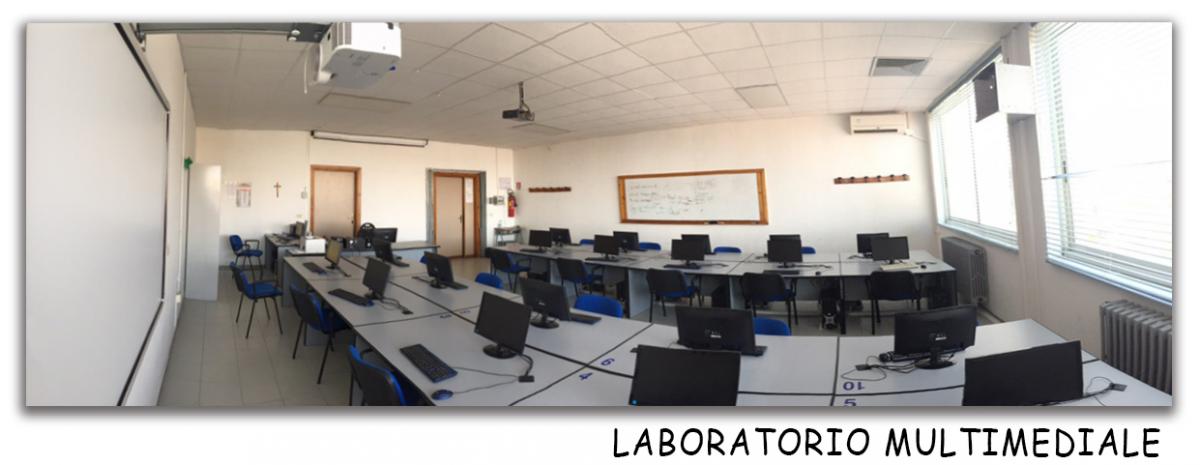 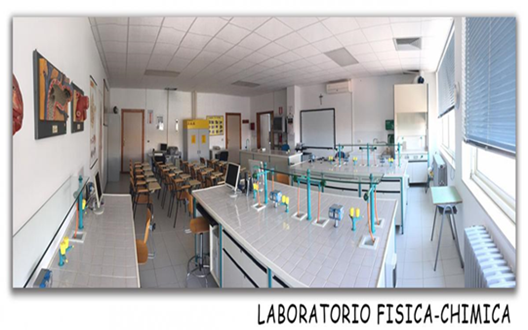 Sede ITIS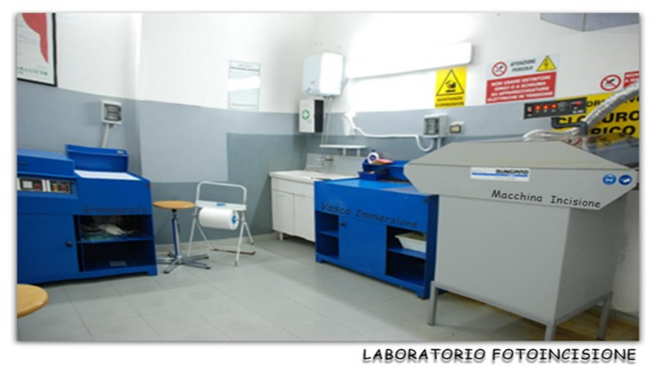 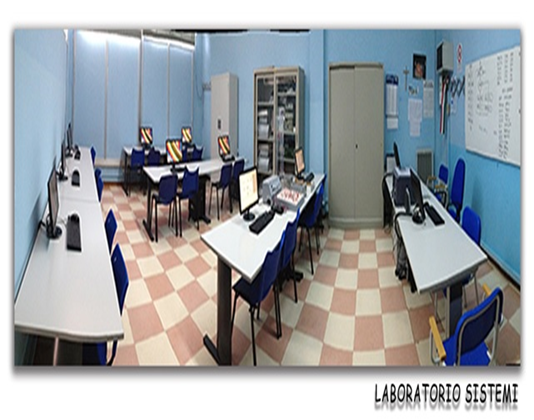 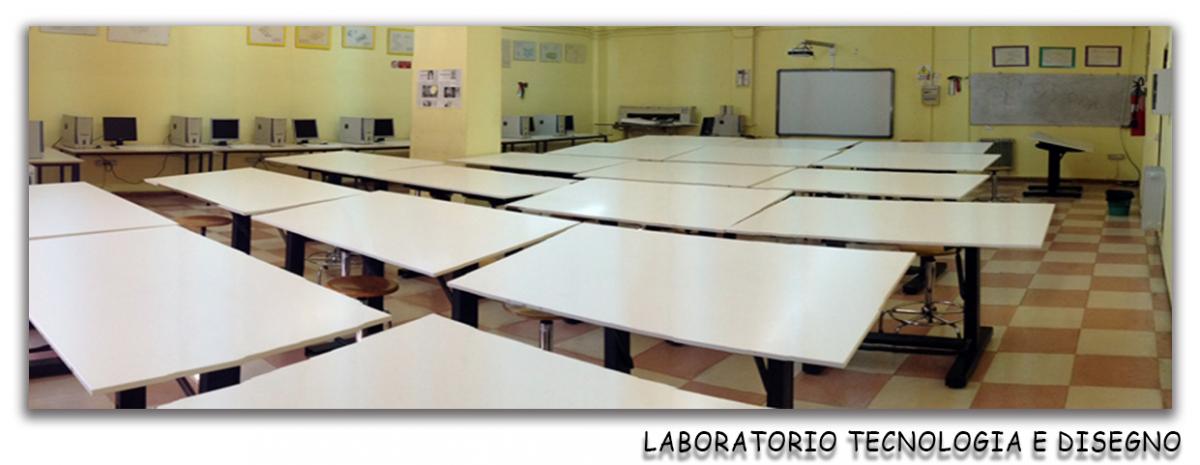 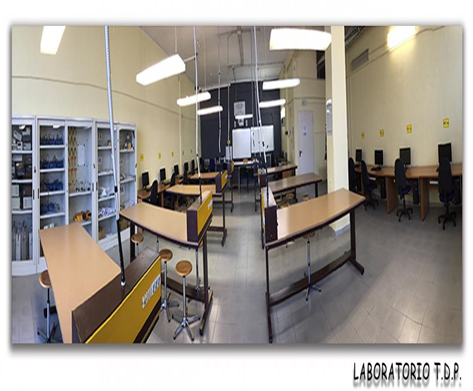 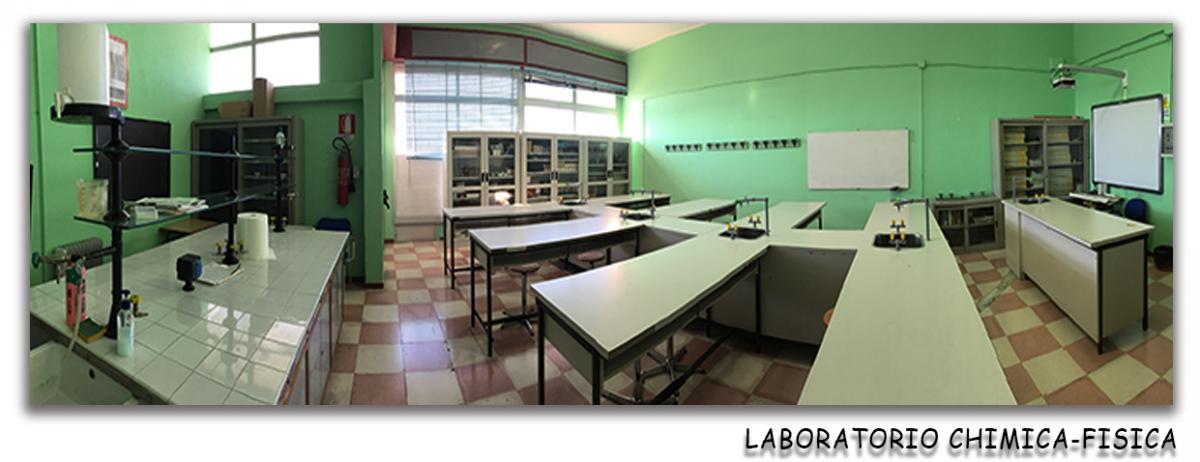 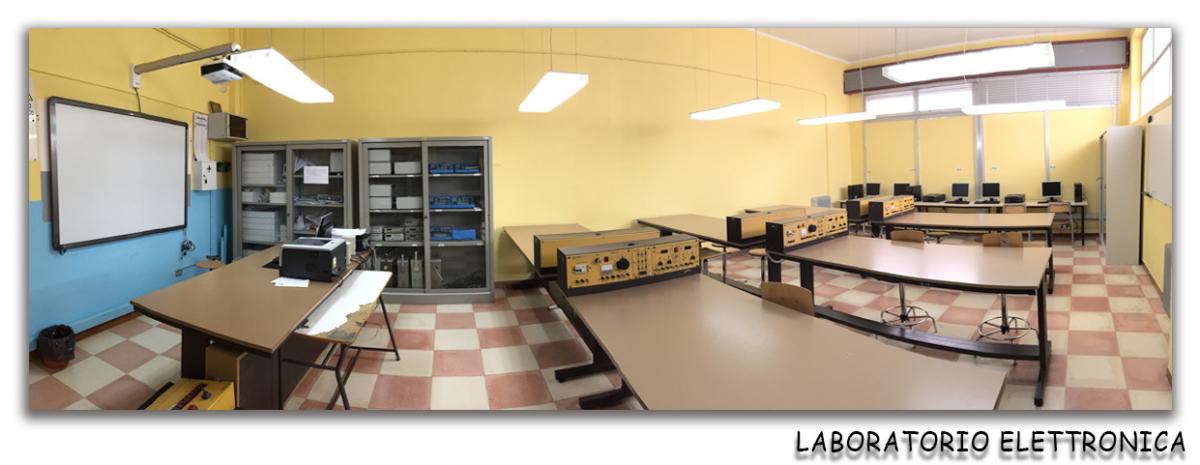 Sede Alberghiero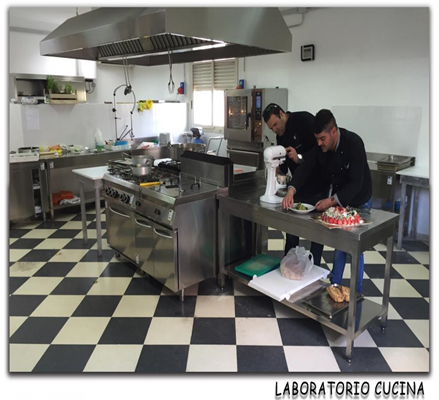 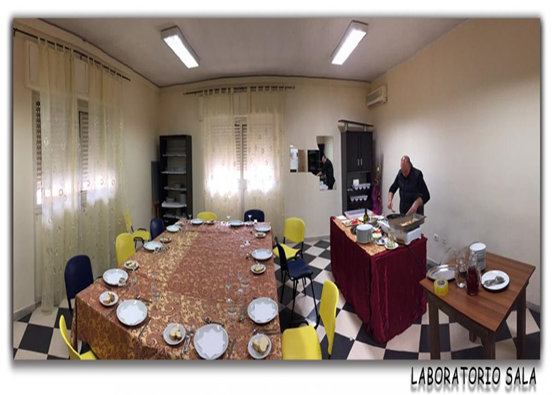 